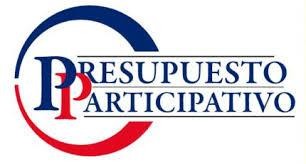 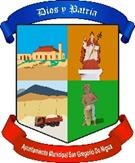 MATRIZ NIVELES DE AVANCES DE OBRAS DE PRESUPUESTO PARTICIPATIVO 2022PARTICIPATIVO 2022 ABRIL-JUNIO 2022OBRAS PROGRAMADASCOMUNIDAD/SECCIONPRESUPUESTOPRESUPUESTONIVEL DE AVANCE PRESUPUESTARIONIVEL DE AVANCE PRESUPUESTARIONIVEL DE AVANCE PRESUPUESTARIONIVEL DE AVANCE PRESUPUESTARIONIVEL DE AVANCE PRESUPUESTARIOOBRAS PROGRAMADASCOMUNIDAD/SECCIONMONTO PRESUPUESTADOMONTO EJECUTADONIVEL DE AVANCE PRESUPUESTARIONIVEL DE AVANCE PRESUPUESTARIONIVEL DE AVANCE PRESUPUESTARIONIVEL DE AVANCE PRESUPUESTARIONIVEL DE AVANCE PRESUPUESTARIOOBRAS PROGRAMADASCOMUNIDAD/SECCIONMONTO PRESUPUESTADOMONTO EJECUTADO+ 40%60%80%100%SIN INICIARCompra de tuberías para empalme de aguaMontañoRD$ 120,000.00RD$ 0.00xReparación acueductocomunitarioLa canelaRD$ 120,000.00RD$ 0.00XPrimera Etapa de construcción de iglesia católicaLos CajuilesRD$ 120,000.00RD$ 0.00XPrimera Etapa centrocomunalCamunguiRD$ 300,000.00RD$163,525.18XArreglo de viviendaArroyo HigüeroRD$ 120,000.00RD$ 0.00XPrimera Etapa centro comunalSan Antonio Km.22RD$ 300,000.00RD$ 0.00XReparación Calle VidalCambelénRD$ 290,000.00RD$ 0.00XConstrucción de CanchaLembaRD$ 670,000.00RD$ 0.00X